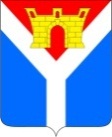 АДМИНИСТРАЦИЯ УСТЬ-ЛАБИНСКОГО ГОРОДСКОГО ПОСЕЛЕНИЯ  УСТЬ-ЛАБИНСКОГО РАЙОНА П О С Т А Н О В Л Е Н И Еот 19.07.2022                                                                                                     № 484г. Усть-ЛабинскО внесении изменения в постановление администрации Усть-Лабинского городского поселения Усть-Лабинского района от 01 июня 2022 г. № 351 «Об утверждении реестра мест (площадок) накопления твердых коммунальных отходов и схемы размещения мест (площадок) накопления твердых коммунальных отходов на территории Усть-Лабинского городского поселения Усть-Лабинского района»В целях актуализации мест (площадок) накопления твердых коммунальных отходов в Усть-Лабинском городском поселении 
Усть-Лабинского района п о с т а н о в л я ю: 1. Внести в постановление администрации Усть-Лабинского городского поселения Усть-Лабинского района от 01 июня 2022 г. № 351 «Об утверждении реестра мест (площадок) накопления твердых коммунальных отходов и схемы размещения мест (площадок) накопления твердых коммунальных отходов на территории Усть-Лабинского городского поселения Усть-Лабинского района» изменение, дополнив приложение строкой 166 следующего содержания:«     ».2. Отделу по общим и организационным вопросам администрации 
Усть-Лабинского городского поселения Усть-Лабинского района 
(Владимирова М.А.) разместить настоящее постановление на официальном сайте администрации Усть-Лабинского городского поселения Усть-Лабинского района в информационно-телекоммуникационной сети «Интернет».3. Настоящее постановление вступает в силу со дня его подписания.Глава Усть-Лабинского городского поселенияУсть-Лабинского района                                                                     С.А. Гайнюченко166г. Усть-Лабинск, ул. Октябрьская, 84-открытая1н/д0,75ЖКС № 3 (г. Краснодар) филиал федерального государственного бюджетного учреждения «Центральное жилищно-коммунальное управление» Минобороны России по Южному военному округуОГРН 1027700430889-ж/б плиты1